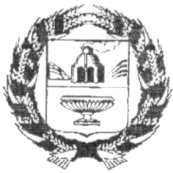  ЗАРИНСКИЙ РАЙОННЫЙ СОВЕТ НАРОДНЫХ ДЕПУТАТОВАЛТАЙСКОГО КРАЯ20.12.2018						                                        № 105	г. ЗаринскВ соответствии с Бюджетным кодексом Российской Федерации, со  статьями 5, 24,52 Устава муниципального образования Заринский район Алтайского края, решением районного Совета народных депутатов от 22.04.2014 № 15 «О Положении о бюджетном устройстве, бюджетном процессе и финансовом контроле в муниципальном образовании Заринский район Алтайского края», районный Совет народных депутатовР Е Ш И Л:1. Внести изменения в решение районного Совета народных депутатов от 19.12.2017 № 49 «О бюджете муниципального образования Заринский район Алтайского края на 2018 год и плановый период 2019 и 2020 годов».2.Направить данные изменения главе района для подписания и обнародования в установленном порядке.Председатель районного Совета народных депутатов						         А.В. Бракоренко Принятырешением районного Совета народныхот 20.12.2018 № 105Изменения в решениеЗаринского районного Совета народных депутатов Алтайского края от 19.12.2017 № 49 «О бюджете муниципального образования Заринский район Алтайского края на 2018 год и плановый период 2019 и 2020 годов»1. Внести в решение районного Совета народных депутатов от 19.12.2017 № 49 «О бюджете муниципального образования Заринский район Алтайского края на 2018 год и плановый период 2019 и 2020 годов» следующие изменения:1.1. Подпункт 1 пункта 1 статьи 1 изложить в следующей редакции:1) прогнозируемый общий объем доходов районного бюджета в сумме 371 032,7 тыс. рублей, в том числе объем межбюджетных трансфертов, получаемых из других бюджетов, в сумме 296 287,4 тыс. рублей.1.2. Подпункт 2 пункта 1 статьи 1 изложить в следующей редакции:2) общий объем расходов районного бюджета в сумме 386 098,7 тыс. рублей.1.3 Подпункт 4 пункта 1 статьи 1 изложить в следующей редакции:4) Дефицит районного бюджета в сумме 15 066,0 тыс.рублей.1.4 Приложение 1 «Источники финансирования дефицита бюджета муниципального образования Заринский район Алтайского края на 2018 год» изложить в следующей редакции:1.5 Приложение 6 «Ведомственная структура расходов районного бюджета на 2018 год» изложить в следующей редакции:тыс. рублей1.6Приложение 9 «Распределение дотации между бюджетами поселений на поддержку мер по обеспечению сбалансированности бюджетов на 2018 год» изложить в следующей редакции:1.7 Приложение 10 «Субвенции, выделяемые из бюджета муниципального района, на финансирование расходов, связанных с передачей части государственных полномочий органам местного самоуправления поселений на 2018 год» изложить в следующей редакции:                                                                                                тыс.руб.1.8 Приложение 11 «Расходы бюджетам поселений из бюджета муниципального района на осуществление части полномочий по решению вопросов местного значения в соответствии с заключенными соглашениями на 2018 год» изложить в следующей редакции:тыс.руб.1.9 Приложение 12 «Субсидии муниципальным образованиям на 2018 год» изложить в следующей редакции:                                                                        тыс.руб.2. Настоящие изменения вступают в силу со дня их опубликования в районной газете «Знамя Ильича».Глава района			В.Ш. Азгалдян«______» декабря 2018№_________Р Е Ш Е Н И ЕО внесении изменений в решение Заринского районного Совета народных депутатов Алтайского края от 19.12.2017 № 49 «О бюджете муниципального образования Заринский район Алтайского края на 2018 год и плановый период 2019 и 2020 годов»Код бюджетной классификацииРоссийской ФедерацииНаименованиеСумма (тыс. рублей)ИСТОЧНИКИ ВНУТРЕННЕГО ФИНАНСИРОВАНИЯ ДЕФИЦИТА БЮДЖЕТА01 05 00 00 00 0090 000Изменение остатков средств на счетах по учету средств бюджетов муниципальных районов в течение финансового года.15061,001 06 05 01 05 0000 640Возврат бюджетных кредитов, предоставленных юридическим  и физическим лицам5,0НаименованиеГлРзПРЦСРВРСумма1234567Комитет Администрации Заринского района по культуре05719901,5Образование 05707002357,4Дополнительное образование детей05707032357,4Муниципальная программа «Культура Заринского района» на 2016-2018 годы057070344000000001950,5Подпрограмма «Организация дополнительного образования детей» муниципальной программы «Культура Заринского района» на 2016-2018 годы057070344400000001950,5Организации (учреждения) дополнительного образования детей057070344400104201950,5Субсидии бюджетным учреждениям057070344400104206101950,5Межбюджетные трансферты общего характера бюджетам муниципальных образований05707039800000000406,9Иные межбюджетные трансферты общего характера05707039850000000406,9Частичная компенсация дополнительных расходов местных бюджетов по оплате труда работников муниципальных учреждений в связи с увеличением в 2018 году минимального размера оплаты труда05707039850070430406,9Субсидии бюджетным учреждениям05707039850070430610406,9Культура, кинематография057080017544,1Культура057080113234,5Муниципальная программа «Культура Заринского района» на 2016-2018 годы0570801440000000010880,4Подпрограмма «Организация библиотечного, справочного и информационного обслуживания населения муниципального образования Заринский район Алтайского края» муниципальной программы «Культура Заринского района» на 2016-2018 годы057080144100000002550,0Библиотеки057080144100105702550,0Расходы на выплаты персоналу казенных учреждений057080144100105701102344,0Иные закупки товаров, работ и услуг для обеспечения муниципальных нужд05708014410010570240204,0Уплата налогов, сборов и иных платежей057080144100105708502,0Подпрограмма «Организация музейного обслуживания населения Заринского района» муниципальной программы «Культура Заринского района» на 2016-2018 годы05708014420000000817,5Музеи и постоянные выставки05708014420010560817,5Расходы на выплаты персоналу казенных учреждений05708014420010560110378,5Иные закупки товаров, работ и услуг для обеспечения муниципальных нужд05708014420010560240402,0Уплата налогов, сборов и иных платежей0570801442001056085037,0Подпрограмма «Организация досуга населения, развитие и поддержка народного творчества» муниципальной программы «Культура Заринского района» на 2016-2018 годы057080144300000006128,5Учреждения культуры057080144300105306128,5Расходы на выплаты персоналу казенных учреждений057080144300105301104956,0Иные закупки товаров, работ и услуг для обеспечения муниципальных нужд057080144300105302401123,0Социальные выплаты гражданам, кроме публичных нормативных социальных выплат0570801443001053032044,5Уплата налогов, сборов и иных платежей057080144300105308505,0Подпрограмма «Обеспечение условий реализации программы и развития отрасли» государственной 
программы Алтайского края «Развитие культуры Алтайского края» 
на 2015-2020 годы057080144400000001292,6Поддержка отрасли культуры (комплектование книжных фондов муниципальных общедоступных библиотек  в муниципальных образованиях)057080144400L519226,0Иные закупки товаров, работ и услуг для обеспечения муниципальных нужд057080144400L519224026,0Поддержка отрасли культуры (подключение муниципальных общедоступных библиотек к информационно-телекоммуникационной сети «Интернет» и развитие библиотечного дела с учетом задачи расширения информационных технологий и оцифровки)057080144400L519565,8Иные закупки товаров, работ и услуг для обеспечения муниципальных нужд057080144400L519524065,8Обеспечение развития и укрепления материально-технической базы домов культуры в населенных пунктах с числом жителей до 50 тысяч человек057080144400L46701200,8Иные закупки товаров, работ и услуг для обеспечения муниципальных нужд057080144400L46702401200,8Межбюджетные трансферты общего характера бюджетам муниципальных образований057080198000000002445,9Иные межбюджетные трансферты общего характера057080198500000002445,9Частичная компенсация дополнительных расходов местных бюджетов по оплате труда работников муниципальных учреждений в связи с увеличением в 2018 году минимального размера оплаты труда057080198500704302445,9Расходы на выплаты персоналу казенных учреждений057080198500704301102445,9Другие вопросы в области культуры,  кинематографии 05708044309,6Руководство и управление в сфере установленных функций органов государственной власти субъектов Российской Федерации и органов местного самоуправления05708040100000000440,0Расходы на обеспечение деятельности органов местного самоуправления05708040120000000440,0Центральный аппарат органов местного самоуправления05708040120010110440,0Расходы на выплату персоналу муниципальных органов05708040120010110120440,0Расходы на обеспечение деятельности (оказание услуг) подведомственных учреждений057080402000000003211,5Расходы на обеспечение деятельности (оказание услуг) иных подведомственных учреждений057080402500000003211,5Учебно-методические кабинеты, централизованные бухгалтерии, группы хозяйственного обслуживания, учебные фильмотеки, межшкольные учебно-производственные комбинаты, логопедические пункты057080402500108203211,5Расходы на выплату персоналу муниципальных органов057080402500108201201095,4Иные закупки товаров, работ и услуг для обеспечения муниципальных нужд057080402500108202402088,1Уплата налогов, сборов и иных платежей057080402500108208508,0Межбюджетные трансферты общего характера бюджетам муниципальных образований05708049800000000658,1Иные межбюджетные трансферты общего характера05708049850000000658,1Частичная компенсация дополнительных расходов местных бюджетов по оплате труда работников муниципальных учреждений в связи с увеличением в 2018 году минимального размера оплаты труда05708049850070430658,1Расходы на выплату персоналу муниципальных органов05708049850070430120658,1Комитет Администрации Заринского  района по образованию и делам молодежи074243348,3Национальная безопасность и правоохранительная деятельность 0740300352,0Другие вопросы в области национальной безопасности и правоохранительной деятельности0740314300,0Муниципальная программа «Профилактика преступлений и правонарушений в Заринском районе» на 2017-2020 годы07403141010000000300,0Расходы на реализацию мероприятий муниципальной программы07403141010060990300,0Иные закупки товаров, работ и услуг для обеспечения муниципальных нужд07403141010060990240270,0Субсидии бюджетным учреждениям0740314101006099061030,0Муниципальная программа «Повышение безопасности дорожного движения в Заринском районе» на 2013-2020 годы0740314102000000052,0Расходы на реализацию мероприятий муниципальной программы0740314102006099052,0Иные закупки товаров, работ и услуг для обеспечения муниципальных нужд0740314102006099024052,0Национальная экономика07404374,1Общеэкономические вопросы0740401374,1Муниципальная программа «Развитие образования  в Заринском районе» на 2016-2020 годы07404015800000000374,1Подпрограмма «Развитие отдыха и занятости учащихся Заринского района»  муниципальной программы «Развитие образования  в Заринском районе» на 2016-2020 годы07404015840000000374,1Содействие занятости населения07404015840016820374,1Расходы на выплату персоналу казенных учреждений07404015840016820110348,5Субсидии бюджетным учреждениям0740401584001682061025,6Образование0740700230131,1Дошкольное образование074070124019,0Муниципальная программа «Развитие образования  в Заринском районе» на 2016-2020 годы0740701580000000017702,7Подпрограмма «Развитие дошкольного образования в Заринскомрайоне»  муниципальной программы «Развитие образования  в Заринском районе» на 2016-2020 годы0740701581000000017702,7Обеспечение деятельности дошкольных образовательных организаций (учреждений)074070158100103907231,2Расходы на выплату персоналу казенных учреждений074070158100103901103485,6Иные закупки товаров, работ и услуг для обеспечения муниципальных нужд074070158100103902402869,4Субсидии бюджетным учреждениям07407015810010390610851,8Уплата налогов, сборов и иных платежей0740701581001039085024,5Обеспечение государственных гарантий реализации прав на получение общедоступного и бесплатного дошкольного образования в дошкольных образовательных организациях074070158100709007596,0Расходы на выплату персоналу казенных учреждений074070158100709001105918,9Иные закупки товаров, работ и услуг для обеспечения муниципальных нужд07407015810070900240256Социальные выплаты гражданам, кроме публичных нормативных социальных выплат07407015810070900320106,0Субсидии бюджетным учреждениям074070158100709006101315,1Расходы на реализацию мероприятий краевой адресной инвестиционной программы074070158100S09922875,5Иные закупки товаров, работ и услуг для обеспечения муниципальных нужд074070158100S09922402875,5Межбюджетные трансферты общего характера бюджетам муниципальных образований074070198000000006316,3Иные межбюджетные трансферты общего характера074070198500000006316,3Частичная компенсация дополнительных расходов местных бюджетов по оплате труда работников муниципальных учреждений в связи с увеличением в 2018 году минимального размера оплаты труда074070198500704306316,3Расходы на выплату персоналу казенных учреждений074070198500704301106316,3Общее образование0740702193231,1Муниципальная программа «Капитальный ремонт общеобразовательных организаций в Заринском районе» на 2017-2025 годы07407021200000000200,0Расходы на реализацию мероприятий муниципальной программы074070212000S0992200,0Иные закупки товаров, работ и услуг для обеспечения муниципальных нужд074070212000S0992240200,0Государственная программа Алтайского края «Создание новых мест общеобразовательных организациях в соответствии с прогнозируемой потребностью и современными условиями обучения в Алтайском крае» на 2016-2025 годы0740702560000000046013.4Софинансирование мероприятий по содействию создания в Алтайском крае новых мест в общеобразовательных организациях074070256000S099246013.4Иные закупки товаров, работ и услуг для обеспечения муниципальных нужд074070256000S099224019208.7Субсидии бюджетным учреждениям074070256000S099261026804,7Муниципальная программа «Развитие образования  в Заринском районе» на 2016-2020 годы07407025800000000133946,5Подпрограмма «Развитие общего образования в Заринскомрайоне»  муниципальной программы «Развитие образования  в Заринском районе» на 2016-2020 годы07407025820000000133946,5Обеспечение деятельности школ - детских садов, школ начальных, основных и средних0740702582001040032846,5Расходы на выплату персоналу казенных учреждений074070258200104001101183,1Иные закупки товаров, работ и услуг для обеспечения муниципальных нужд0740702582001040024028106,8Субсидии бюджетным учреждениям074070258200104006102262,8Уплата налогов, сборов и иных платежей074070258200104008501293,9Обеспечение государственных гарантий реализации прав на получение общедоступного и бесплатного дошкольного, начального общего, основного общего, среднего общего образования в общеобразовательных организациях, обеспечение дополнительного образования детей в общеобразовательных организациях07407025820070910100407,0Расходы на выплату персоналу казенных учреждений0740702582007091011089178,0Иные закупки товаров, работ и услуг для обеспечения муниципальных нужд074070258200709102401563,0Социальные выплаты гражданам, кроме публичных нормативных социальных выплат07407025820070910320121,0Субсидии бюджетным учреждениям074070258200709106109545,0Компенсационные выплаты на питание обучающимся в муниципальных общеобразовательных организациях, нуждающимся в социальной поддержке07407025820070930693,0Иные закупки товаров, работ и услуг для обеспечения муниципальных нужд07407025820070930240611,0Субсидии бюджетным учреждениям0740702582007093061082,0Иные вопросы в области жилищно-коммунального хозяйства074070292000000009671,1Иные расходы в области жилищно-коммунального хозяйства074070292900000009671,1Софинансирование к  субсидии муниципальным образованиям на обеспечение расчетов за уголь (отопление), потребляемый учреждениями бюджетной сферы074070292900S11909671,1Иные закупки товаров, работ и услуг для обеспечения муниципальных нужд074070292900S11902408734,9Субсидии бюджетным учреждениям074070292900S1190610936,2Межбюджетные трансферты общего характера бюджетам муниципальных образований074070298000000003400,1Иные межбюджетные трансферты общего характера074070298500000003400,1Частичная компенсация дополнительных расходов местных бюджетов по оплате труда работников муниципальных учреждений в связи с увеличением в 2018 году минимального размера оплаты труда074070298500704303400,1Расходы на выплату персоналу казенных учреждений074070298500704301101500,0Иные закупки товаров, работ и услуг для обеспечения муниципальных нужд074070298500704302401900,1Дополнительное образование детей07407032110,6Подпрограмма «Развитие воспитания и дополнительного образования в Заринском районе»  муниципальной программы «Развитие образования  в Заринском районе» на 2016-2020 годы074070358500000001796,6Организации (учреждения) дополнительного образования детей074070358500104201796,6Расходы на выплату персоналу казенных учреждений074070358500104201101564,0Иные закупки товаров, работ и услуг для обеспечения муниципальных нужд07407035850010420240232,4Уплата налогов, сборов и иных платежей074070358500104208500,3Межбюджетные трансферты общего характера бюджетам муниципальных образований07407039800000000314,0Иные межбюджетные трансферты общего характера07407039850000000314,0Частичная компенсация дополнительных расходов местных бюджетов по оплате труда работников муниципальных учреждений в связи с увеличением в 2018 году минимального размера оплаты труда07407039850070430314,0Расходы на выплату персоналу казенных учреждений07407039850070430110314,0Профессиональная подготовка, переподготовка и повышение квалификации0740705417,4Муниципальная программа «Развитие образования  в Заринском районе» на 2016-2020 годы07407055800000000417,4Подпрограмма «Развитие кадрового потенциала в системе образования Заринскогорайона»  муниципальной программы «Развитие образования  в Заринском районе» на 2016-2020 годы07407055830000000417,4Повышение квалификации педагогических и руководящих работников системы образования07407055830013170417,4Расходы на выплату персоналу казенных учреждений07407055830013170110112,4Иные закупки товаров, работ и услуг для обеспечения муниципальных нужд07407055830013170240275,5Субсидии бюджетным учреждениям0740705583001317061029,5Молодежная политика и оздоровление детей0740707635,6Муниципальная программа «Развитие молодежной политики в Заринском районе» на 2017-2020 годы0740707110000000024,0Расходы на реализацию мероприятий муниципальной программы0740707110006099024,0Иные закупки товаров, работ и услуг для обеспечения муниципальных нужд0740707110006099024024,0Муниципальная программа «Развитие образования  в Заринском районе» на 2016-2020 годы07407075800000000611,6Подпрограмма «Развитие отдыха и занятости учащихся Заринского района»  муниципальной программы «Развитие образования  в Заринском районе» на 2016-2020 годы07407075840000000429,2Проведение оздоровительной кампании детей07407075840016450429,2Иные закупки товаров, работ и услуг для обеспечения муниципальных нужд07407075840016450240429,2Развитие системы отдыха и укрепления здоровья детей07407075850013210182,4Иные закупки товаров, работ и услуг для обеспечения муниципальных нужд07407075850013210240182,4Другие вопросы в области образования07407099717,4Руководство и управление в сфере установленных функций органов государственной власти субъектов Российской Федерации и органов местного самоуправления074070901000000001138,0Расходы на обеспечение деятельности органов местного самоуправления07407090120000000904,0Центральный аппарат органов местного самоуправления07407090120010110904,0Расходы на выплату персоналу муниципальных органов07407090120010110120904,0Руководство и управление в сфере установленных функций07407090140000000234,0Функционирование комиссий по делам несовершеннолетних и защите их прав и органов опеки и попечительства07407090140070090234,0Расходы на выплату персоналу муниципальных органов07407090140070090120210,0Иные закупки товаров, работ и услуг для обеспечения муниципальных нужд0740709014007009024024,0Расходы на обеспечение деятельности (оказание услуг) подведомственных учреждений074070902000000006465,0Расходы на обеспечение деятельности (оказание услуг) иных подведомственных учреждений074070902500000006465,0Учебно-методические кабинеты, централизованные бухгалтерии, группы хозяйственного обслуживания, учебные фильмотеки, межшкольные учебно-производственные комбинаты, логопедические пункты074070902500108206465,0Расходы на выплату персоналу муниципальных органов074070902500108201204627,0Иные закупки товаров, работ и услуг для обеспечения муниципальных нужд074070902500108202401756,0Уплата налогов, сборов и иных платежей0740709025001082085082,0Муниципальная программа «Развитие образования  в Заринском районе» на 2016-2020 годы0740709580000000076,4Подпрограмма «Патриотическое воспитание граждан Заринского района»  муниципальной программы «Развитие образования  в Заринском районе» на 2016-2020 годы0740709586000000076,4Расходы на реализацию мероприятий муниципальной программы0740709586006099076,4Иные закупки товаров, работ и услуг для обеспечения муниципальных нужд0740709586006099024076,4Муниципальная программа «Комплексные меры противодействия злоупотреблению наркотиками и их незаконному обороту в Заринском районе» на 2017-2020 годы0740709670000000040,0Расходы на реализацию мероприятий муниципальной программы0740709670006099040,0Иные закупки товаров, работ и услуг для обеспечения муниципальных нужд0740709670006099024040,0Межбюджетные трансферты общего характера бюджетам муниципальных образований074070998000000001998,0Иные межбюджетные трансферты общего характера074070998500000001998,0Частичная компенсация дополнительных расходов местных бюджетов по оплате труда работников муниципальных учреждений в связи с увеличением в 2018 году минимального размера оплаты труда074070998500704301998,0Расходы на выплату персоналу муниципальных органов074070998500704301201998,0Социальная политика074100012491,0Социальное обеспечение населения0741003200,0Иные вопросы в отраслях социальной сферы07410039000000000200,0Иные вопросы в сфере социальной политики07410039040000000200,0Мероприятия в области социальной политики07410039040016810200,0Иные закупки товаров, работ и услуг для обеспечения муниципальных нужд07410039040016810240200,0Охрана семьи и детства074100412291,0Государственная программа Алтайского края «Социальная поддержка граждан» на 2014-2020 годы07410047100000000624,0Подпрограмма «Поддержка семей с детьми» государственной программы Алтайского края «Социальная поддержка граждан» на 2014-2020 годы07410047130000000624,0Компенсация части родительской платы за присмотр и уход за детьми, осваивающими образовательные программы дошкольного образования в организациях, осуществляющих образовательную деятельность07410047130070700624,0Социальные выплаты гражданам, кроме публичных нормативных социальных выплат07410047130070700320524,0Субсидии бюджетным учреждениям07410047130070700610100,0Иные вопросы в отраслях социальной сферы 0741004900000000011667,0Иные вопросы в сфере социальной политики0741004904000000011667,0Содержание ребенка в семье опекуна (попечителя) и приемной семье, а также вознаграждение, причитающееся приемному родителю0741004904007080011667,0Выплаты приемной семье на содержание подопечных детей074100490400708014096,1Публичные нормативные социальные выплаты гражданам074100490400708013104096,1Вознаграждение приемному родителю074100490400708022055,0Социальные выплаты гражданам, кроме публичных нормативных социальных выплат074100490400708023202055,0Выплаты семьям опекунов на содержание подопечных детей074100490400708035515,9Публичные нормативные социальные выплаты гражданам074100490400708033105515,9Комитет по финансам, налоговой и кредитной политике Администрации Заринского района09293404,1Общегосударственные вопросы09201008246,5Обеспечение деятельности финансовых, налоговых и таможенных органов и органов финансового (финансово-бюджетного) надзора09201063668,2Руководство и управление в сфере установленных функций органов государственной власти субъектов Российской Федерации и органов местного самоуправления092010601000000003668,2Расходы на обеспечение деятельности органов местного самоуправления092010601200000003668,2Центральный аппарат органов местного самоуправления092010601200101103668,2Расходы на выплату персоналу муниципальных органов092010601200101101203436,1Иные закупки товаров, работ и услуг для обеспечения муниципальных нужд09201060120010110240232,1Резервные фонды0920111553,0Иные расходы органов государственной власти субъектов Российской Федерации и органов местного самоуправления09201119900000000553,0Резервные фонды09201119910000000553,0Резервные фонды местных администраций09201119910014100503,0Резервные средства09201119910014100870503,0Расходы на проведение антитеррористических мероприятий0920111991001403050,0Резервные средства0920111991001403087050,0Другие общегосударственные вопросы09201134025,3Руководство и управление в сфере установленных функций органов государственной власти субъектов Российской Федерации и органов местного самоуправления09201130100000000219,0Руководство и управление в сфере установленных функций09201130140000000219,0Функционирование административных комиссий09201130140070060219,0Субвенции09201130140070060530219,0Расходы на обеспечение деятельности (оказание услуг) подведомственных учреждений092011302000000002967,8Расходы на обеспечение деятельности (оказание услуг) иных подведомственных учреждений092011302500000002967,8Учебно-методические кабинеты, централизованные бухгалтерии, группы хозяйственного обслуживания, учебные фильмотеки, межшкольные учебно-производственные комбинаты, логопедические пункты092011302500108202967,8Расходы на выплату персоналу муниципальных органов092011302500108201202625,0Иные закупки товаров, работ и услуг для обеспечения муниципальных нужд09201130250010820240340,0Уплата налогов, сборов и иных платежей092011302500108208502,8Межбюджетные трансферты общего характера бюджетам муниципальных образований09201139800000000838,5Иные межбюджетные трансферты общего характера09201139850000000838,5Частичная компенсация дополнительных расходов местных бюджетов по оплате труда работников муниципальных учреждений в связи с увеличением в 2018 году минимального размера оплаты труда09201139850070430838,5Расходы на выплату персоналу муниципальных органов09201139850070430120838,5Национальная оборона09202001651,1Мобилизационная и вневойсковая подготовка09202031651,1Руководство и управление в сфере установленных функций органов государственной власти субъектов Российской Федерации и органов местного самоуправления092020301000000001651,1Руководство и управление в сфере установленных функций092020301400000001651,1Осуществление первичного воинского учета на территориях, где отсутствуют военные комиссариаты092020301400511801651,1Субвенции092020301400511805301651,1Национальная безопасность и правоохранительная деятельность0920300406,1Защита населения и территории от чрезвычайных ситуаций природного и техногенного характера, гражданская оборона0920309406,1Межбюджетные трансферты общего характера бюджетам субъектов Российской Федерации и муниципальных образований09203099800000000406,1Иные межбюджетные трансферты общего характера09203099850000000406,1Межбюджетные трансферты бюджетам муниципальных районов из бюджетов поселений и межбюджетные трансферты бюджетам поселений из бюджетов муниципальных районов на осуществление части полномочий по решению вопросов местного значения в соответствии с заключенными соглашениями09203099850060510406,1Иные межбюджетные трансферты09203099850060510540406,1Национальная экономика092040025773,7Сельское хозяйство и рыболовство0920405599,8Расходы на реализацию мероприятий федеральной целевой программы "Устойчивое развитие сельских территорий на 2014 - 2017 годы и на период до 2020 года" (гранты на поддержку местных инициатив)092040552000L5671599,8Субсидии092040552000L5671520599,8Дорожное хозяйство (дорожные фонды)092040917139,3Государственная программа Алтайского края «Развитие транспортной системы Алтайского края» на 2015-2020 годы092040917000000001818,0Подпрограмма «Развитие дорожного хозяйства Алтайского края» государственной программы «Развитие транспортной системы Алтайского края» на 2015-2020 годы092040917200000001818,0Капитальный ремонт и ремонт автомобильных дорог общего пользования населенных пунктов092040917200710301818,0Субсидии092040917200710305201818,0Межбюджетные трансферты общего характера бюджетам субъектов Российской Федерации и муниципальных образований0920409980000000015321,3Иные межбюджетные трансферты общего характера0920409985000000015321,3Межбюджетные трансферты бюджетам муниципальных районов из бюджетов поселений и межбюджетные трансферты бюджетам поселений из бюджетов муниципальных районов на осуществление части полномочий по решению вопросов местного значения в соответствии с заключенными соглашениями0920409985006051015321,3Иные межбюджетные трансферты0920409985006051054015321,3Другие вопросы в области национальной экономики09204128034,6Государственная программа Алтайского края «Развитие туризма в Алтайском крае» на 2015-2020 годы092041216000000007754,6Расходы на реализацию мероприятий краевой адресной инвестиционной программы092041216000S09927754,6Субсидии092041216000S09925207754,6Межбюджетные трансферты общего характера бюджетам субъектов Российской Федерации и муниципальных образований09204129800000000280,0Иные межбюджетные трансферты общего характера09204129850000000280,0Межбюджетные трансферты бюджетам муниципальных районов из бюджетов поселений и межбюджетные трансферты бюджетам поселений из бюджетов муниципальных районов на осуществление части полномочий по решению вопросов местного значения в соответствии с заключенными соглашениями09204129850060510280,0Иные межбюджетные трансферты09204129850060510540280,0Жилищно-коммунальное хозяйство092050026539,9Коммунальное хозяйство092050226508,9Муниципальная программа «Устойчивое развитие сельских поселений Заринского района» на 2013-2020 годы0920502520000000021493,6Расходы на реализацию мероприятий 
 муниципальной программы 09205025200060990110,0Субсидии09205025200060990520110,0Расходы на реализацию мероприятий краевой адресной инвестиционной программы (софинансирование капитальных вложений в объекты муниципальной собственности по мероприятиям краевой адресной инвестиционной программы)092050252000S099221383,6Субсидии092050252000S099252021383,6Иные вопросы в области жилищно-коммунального хозяйства092050292000000003975,3Иные расходы в области жилищно-коммунального хозяйства092050292900000003975,3Субсидии муниципальным образованиям на обеспечение расчетов за уголь (отопление), потребляемый учреждениями бюджетной сферы092050292900S11903975,3Субсидии092050292900S11905203975,3Межбюджетные трансферты общего характера бюджетам субъектов Российской Федерации и муниципальных образований092050298000000001040,0Иные межбюджетные трансферты общего характера092050298500000001040,0Межбюджетные трансферты бюджетам муниципальных районов из бюджетов поселений и межбюджетные трансферты бюджетам поселений из бюджетов муниципальных районов на осуществление части полномочий по решению вопросов местного значения в соответствии с заключенными соглашениями092050298500605101040,0Иные межбюджетные трансферты092050298500605105401040,0Благоустройство092050331,0Межбюджетные трансферты общего характера бюджетам субъектов Российской Федерации и муниципальных образований0920503980000000031,0Иные межбюджетные трансферты общего характера0920503985000000031,0Межбюджетные трансферты бюджетам муниципальных районов из бюджетов поселений и межбюджетные трансферты бюджетам поселений из бюджетов муниципальных районов на осуществление части полномочий по решению вопросов местного значения в соответствии с заключенными соглашениями0920503985006051031,0Иные межбюджетные трансферты0920503985006051054031,0Культура, кинематография092080043,0Другие вопросы в области культуры, кинематографии092080443,0Межбюджетные трансферты общего характера бюджетам субъектов Российской Федерации и муниципальных образований0920804980000000043,0Иные межбюджетные трансферты общего характера0920804985000000043,0Межбюджетные трансферты бюджетам муниципальных районов из бюджетов поселений и межбюджетные трансферты бюджетам поселений из бюджетов муниципальных районов на осуществление части полномочий по решению вопросов местного значения в соответствии с заключенными соглашениями0920804985006051043,0Иные межбюджетные трансферты0920804985006051054043,0Межбюджетные трансферты общего характера бюджетам субъектов Российской Федерации и муниципальных образований092140030743,7Дотация на выравнивание бюджетной обеспеченности субъектов Российской Федерации и муниципальных образований09214015047,5Муниципальная программа «Создание условий для устойчивого исполнения бюджетов муниципальных образований Заринского района» на 2016-2020 годы092140172000000005047,5Выравнивание бюджетной обеспеченности поселений из районного фонда финансовой поддержки092140172000602205047,5Дотации092140172000602205105047,5Иные дотации092140219471,3Муниципальная программа «Создание условий для устойчивого исполнения бюджетов муниципальных образований Заринского района» на 2016-2020 годы 0921402720000000019471,3Обеспечение сбалансированности бюджетов0921402720006023019471,3Дотации0921402720006023051019471,3Прочие межбюджетные трансферты общего характера09214036224,9Государственная программа Алтайского края «Создание условий для устойчивого исполнения бюджетов муниципальных образований и повышение эффективности бюджетных расходов в Алтайском крае» на 2014-2020 годы092140372000000006224,9Подпрограмма «Поддержание устойчивого исполнения бюджетов муниципальных образований Алтайского края» государственной программы Алтайского края «Создание условий для устойчивого исполнения бюджетов муниципальных образований и повышение эффективности бюджетных расходов в Алтайском крае» на 2014-2020 годы092140372100000006224,9Предоставление субсидий муниципальным образованиям на реализацию проектов развития общественной инфраструктуры, основанных на инициативах граждан092140372100702606224,9Субсидии092140372100702605206224,9Администрация Заринского района30329444,9Общегосударственные вопросы303010020822,1Функционирование высшего должностного лица субъекта Российской Федерации и муниципального образования30301021226,0Руководство и управление в сфере установленных функций органов государственной власти субъектов Российской Федерации и органов местного самоуправления303010201000000001226,0Расходы на обеспечение деятельности органов местного самоуправления303010201200000001226,0Глава муниципального образования303010201200101201226,0Расходы на выплату персоналу муниципальных органов303010201200101201201226,0Функционирование законодательных (представительных) органов государственной власти и представительных органов муниципальных образований30301035,0Руководство и управление в сфере установленных функций органов государственной власти субъектов Российской Федерации и органов местного самоуправления303010301000000005,0Расходы на обеспечение деятельности органов местного самоуправления303010301200000005,0Центральный аппарат органов местного самоуправления303010301200101105,0Иные закупки товаров, работ и услуг для обеспечения муниципальных нужд303010301200101102405,0Функционирование Правительства Российской Федерации, высших исполнительных органов государственной власти субъектов Российской Федерации, местных администраций303010419273,0Руководство и управление в сфере установленных функций органов государственной власти субъектов Российской Федерации и органов местного самоуправления3030104010000000016124,8Расходы на обеспечение деятельности органов местного самоуправления3030104012000000016124,8Центральный аппарат органов местного самоуправления3030104012001011016124,8Расходы на выплату персоналу муниципальных органов3030104012001011012011930,0Иные закупки товаров, работ и услуг для обеспечения муниципальных нужд303010401200101102404114,8Исполнение судебных актов303010401200101108300,3Уплата налогов, сборов и иных платежей3030104012001011085079,7Межбюджетные трансферты общего характера бюджетам муниципальных образований303010498000000003148,2Иные межбюджетные трансферты общего характера303010498500000003148,2Частичная компенсация дополнительных расходов местных бюджетов по оплате труда работников муниципальных учреждений в связи с увеличением в 2018 году минимального размера оплаты труда303010498500704303148,2Расходы на выплату персоналу муниципальных органов303010498500704301203148,2Судебная система303010561,9Руководство и управление в сфере установленных функций органов государственной власти субъектов Российской Федерации и органов местного самоуправления3030105010000000061,9Руководство и управление в сфере установленных функций3030105014000000061,9Осуществление полномочий по составлению (изменению) списков кандидатов в присяжные заседатели федеральных судов общей юрисдикции в Российской Федерации3030105014005120061,9Иные закупки товаров, работ и услуг для обеспечения муниципальных нужд3030105014005120024061,9Другие общегосударственные вопросы3030113256,2Расходы на выполнение других обязательств государства30301139990000000256,2Прочие выплаты по обязательствам государства30301139990014710256,2Иные закупки товаров, работ и услуг для обеспечения муниципальных нужд30301139990014710240106,2Исполнение судебных актов30301139990014710830150,0Национальная безопасность и правоохранительная деятельность 30303001008,0Защита населения и территории от чрезвычайных ситуаций природного и техногенного характера, гражданская оборона30303091043,0Расходы на обеспечение деятельности (оказание услуг) подведомственных учреждений303030902000000001043,0Расходы на обеспечение деятельности (оказание услуг) иных подведомственных учреждений303030902500000001043,0Учреждения по обеспечению национальной безопасности и правоохранительной деятельности303030902500108601043,0Расходы на выплату персоналу муниципальных органов30303090250010860120827,0Иные закупки товаров, работ и услуг для обеспечения муниципальных нужд30303090250010860240216,0Национальная экономика30304001710,0Сельское хозяйство и рыболовство303040561,0Иные вопросы в области национальной экономики3030405910000000061,0Мероприятия в области сельского хозяйства3030405914000000061,0Отлов и содержание безнадзорных животных3030405914007040061,0Иные закупки товаров, работ и услуг для обеспечения муниципальных нужд3030405914007040024061,0Дорожное хозяйство (дорожные фонды)30304091449,0Иные вопросы в области национальной экономики30304 0991000000001449,0Мероприятия в сфере транспорта и дорожного хозяйства30304 0991200000001449,0Содержание, ремонт, реконструкция и строительство автомобильных дорог, являющихся муниципальной собственностью30304 0991200672701449,0Иные закупки товаров, работ и услуг для обеспечения муниципальных нужд30304 0991200672702401449,0Другие вопросы в области национальной экономики3030412200,0Муниципальная программа «Развитие малого и среднего предпринимательства на территории Заринского района» на 2014-2018 годы30304125900000000100,0Расходы на реализацию мероприятий муниципальной программы30304125900060990100,0Иные закупки товаров, работ и услуг для обеспечения муниципальных нужд30304125900060990240100,0Иные вопросы в области национальной экономике30304129100000000100,0Мероприятия по стимулированию инвестиционной активности30304129110000000100,0Оценка недвижимости, признание прав и регулирование отношений по государственной собственности30304129110017380100,0Иные закупки товаров, работ и услуг для обеспечения муниципальных нужд30304129110017380240100,0Образование3030700234,0Другие вопросы в области образования3030709234,0Руководство и управление в сфере установленных функций органов государственной власти субъектов Российской Федерации и органов местного самоуправления30307090100000000234,0Руководство и управление в сфере установленных функций30307090140000000234,0Функционирование комиссий по делам несовершеннолетних и защите их прав и органов опеки и попечительства30307090140070090234,0Расходы на выплату персоналу муниципальных органов30307090140070090120233,4Иные закупки товаров, работ и услуг для обеспечения муниципальных нужд303070901400700902400,6Здравоохранение3030900450,0Другие вопросы в области здравоохранения3030909450,0Муниципальная программа «Улучшение обеспечения КГБУЗ «Центральная городская больница г. Заринска, филиал Заринская районная больница» медицинскими кадрами» на 2017-2019 годы30309095500000000450,0Расходы на реализацию мероприятий муниципальной программы30309095500060990450,0Иные закупки товаров, работ и услуг для обеспечения муниципальных нужд30309095500060990240137Социальные выплаты гражданам, кроме публичных нормативных социальных выплат30309095500060990320237,9Иные выплаты населению3030909550006099036075,1Социальная политика30310004282,8Пенсионное обеспечение3031001150,0Иные вопросы в отраслях социальной сферы30310019000000000205,0Иные вопросы в сфере социальной политики30310019040000000205,0Доплаты к пенсиям30310019040016270205,0Социальные выплаты гражданам, кроме публичных нормативных социальных выплат30310019040016270320205,0Социальное обеспечение населения 30310034074,8Государственная программа Алтайского края "Обеспечение доступным и комфортным жильём населения Алтайского края" на 2014-2020 годы30310031400000000642,6Подпрограмма "Обеспечение жильём молодых семей в Алтайском крае" на 2015-2020 годы государственной программы Алтайского края "Обеспечение доступным и комфортным жильём населения Алтайского края" на 2014-2020 годы30310031420000000642,6Расходы на реализацию мероприятий подпрограммы "Обеспечение жильем молодых семей" федеральной целевой программы "Жилище" на 2015-2020 годы303100314200L4970642,6Социальные выплаты гражданам, кроме публичных нормативных социальных выплат303100314200L4970320642,6Муниципальная программа «Устойчивое развитие сельских поселений Заринского района» на 2013-2020 годы303100352000000002272,9Улучшение жилищных условий граждан, проживающих в сельской местности, в том числе молодых семей и молодых специалистов303100352000L56752272,9Социальные выплаты гражданам, кроме публичных нормативных социальных выплат303100352000L56753202272,9Государственная программа Алтайского края «Социальная поддержка граждан» на 2014-2020 годы303100371000000001159,3Обеспечение жильем инвалидов войны и инвалидов боевых действий, участников Великой Отечественной войны, ветеранов боевых действий, военнослужащих, проходивших военную службу в период с 22 июня 1941 года по 3 сентября 1945 года, граждан, награжденных знаком «Жителю блокадного Ленинграда», лиц, работавших на военных объектах в период Великой Отечественной войны, членов семей погибших (умерших) инвалидов войны, участников Великой Отечественной войны, ветеранов боевых действий, инвалидов и семей, имеющих детей-инвалидов303100371100000001159,3Осуществление полномочий по обеспечению жильем отдельных категорий граждан, установленных Федеральным законом от 12 января 1995 года №5-ФЗ «О ветеранах», в соответствии с Указом Президента Российской Федерации от 7 мая 2008 года № 714 «Об обеспечении жильем ветеранов Великой Отечественной войны 1941-1945 годов»303100371100513401159,3Социальные выплаты гражданам, кроме публичных нормативных социальных выплат303100371100513403201159,3Другие вопросы в области социальной политики30310063,0Руководство и управление в сфере установленных функций органов государственной власти субъектов Российской Федерации и органов местного самоуправления303100601000000003,0Руководство и управление в сфере установленных функций303100601400000003,0Осуществление государственных полномочий по постановке на учет и учету граждан, выехавших из районов Крайнего Севера и приравненных к ним местностей, имеющих право на получение жилищных субсидий303100601400701103,0Иные закупки товаров, работ и услуг для обеспечения муниципальных нужд303100601400701102403,0Физическая культура и спорт3031100268,0Массовый спорт3031102268,0Муниципальная программа «Развитие физической культуры и спорта в Заринском районе» на 2014-2018 годы30311027000000000268,0Расходы на реализацию мероприятий муниципальной программы30311027000060990268,0Расходы на выплату персоналу муниципальных органов30311027000060990120141,7Иные закупки товаров, работ и услуг для обеспечения муниципальных нужд30311027000060990240126,3Средства массовой информации3031200635,0Периодическая печать и издательства3031202635,0Расходы на обеспечение деятельности (оказание услуг) подведомственных учреждений30312020200000000635,0Расходы на обеспечение деятельности (оказание услуг) иных подведомственных учреждений30312020250000000635,0Учреждения в области средств массовой информации30312020250010870635,0Субсидии автономным учреждениям30312020250010870620635,0ИТОГО РАСХОДОВ386098,7№ п/пНаименование сельсоветаСумма, тыс.руб.1Аламбайский2209,42Верх-Камышенский1016,63Воскресенский771,74Голухинский42,55Гоношихинский1035,06Гришинский612,47Жуланихинский536,78Зыряновский1002,09Комарский494,910Новодраченинский412,211Новозыряновский1121,712Новокопыловский976,813Новомоношкинский1593,714Смазневский890,915Сосновский1072,316Стародраченинский1574,317Тягунский2008,818Хмелевский443,319Шпагинский873,020Яновский773,1Итого19471,3№п/пНаименование сельсоветаНа создание и функционирование административных комиссийНа осуществление полномочий по первичному воинскому учету на территории, где отсутствуют военные комиссариаты1Аламбайский5,673,422Верх-Камышенский8,874,423Воскресенский5,574,424Голухинский19,9106,565Гоношихинский14,4107,566Гришинский5,572,427Жуланихинский8,874,428Зыряновский6,772,429Комарский7,774,4210Новодраченинский13,279,4211Новозыряновский8,873,4212Новокопыловский12,277,4213Новоманошкинский15,5106,5614Смазневский15,5105,5615Сосновский5,673,4216Стародраченинский12,176,4217Тягунский22,1106,5618Хмелевский13,378,4219Шпагинский11,176,4220Яновский6,773,42Итого:219,01651,1№п/пНаименование сельсоветаНа про-ведение мероприятий по благоустройству кладбищНа содержание, ремонт, реконструкцию и строительство автомобильных дорог, являющихся муниципальной собственностьюНа участие в предупреждении и ликвидации последствий чрезвычайных ситуацийНа со-хранение, использование и популяризацию объектов культурного наследия (памятников истории и куль-туры)На создание условий для массового отдыха жителей поселения и организация обустройства мест массового отдыхаНа организацию в границах поселения тепло и водоснабжения населенияНа утверждение генеральных планов поселения, правил землепользования и застройки1Аламбайский1,0752,91,01,01,02,02Верх-Камышенский1,0354,01,02,01,068,03Воскресенский1,0152,01,01,51,02,04Голухинский3,01181,51,001,0702,05Гоношихинский2,01360,91,05,01,02,06Гришинский1,0306,01,02,01,02,07Жуланихинский1,01077,01,01,51,053,08Зыряновский1,0637,650,11,51,068,09Комарский1,0501,81,01,51,02,010Новодраченинский2,01147,91,04,51,02,070,011Новозыряновский1,0927,91,03,51,02,070,012Новокопыловский2,0473,641,02,51,053,013Новомоношкинский2,0660,626,05,01,02,014Смазневский2,0920,1161,01,01,02,015Сосновский1,0938,436,01,01,02,060,016Стародраченинский2,0765,823,05,01,02,017Тягунский3,01603,056,01,01,02,018Хмелевский2,0408,31,01,51,068,019Шпагинский1,0428,21,001,02,020Яновский1,0723,91,02,01,02,0Итого:31,015321,3406,143,020,01040,0200,0№п/пНаименование сельсоветаНа краевую адресную инвестиционную программуНа грантовую поддержку местных инициатив граждан, проживающих в сельской местностиНа реконструкцию системы водоснабжения за счет средств  краевого бюджетаНа капитальный ремонт и ремонт автомобильных дорог общего пользования населенных пунктовНа обеспечение расчетов за уголь (отопление), потребляемый учреждениями бюджетной сферы1Аламбайский21383,696,72Верх-Камышенский689,3379,93Воскресенский114,84Гоношихинский700,0382,95Гришинский95,36Жуланихинский1818,0252,27Зыряновский299,9147,08Комарский299,9127,79Новодраченинский687,4136,810Новозыряновский700,0207,811Новокопыловский700,0264,512Новомоношкинский433,013Смазневский132,914Сосновский700,0101,015Стародраченинский674,4403,916Тягунский7754,6681,2280,817Хмелевский120,018Шпагинский692,6174,719Яновский123,4Итого:7754,66824,721383,61818,03975,3